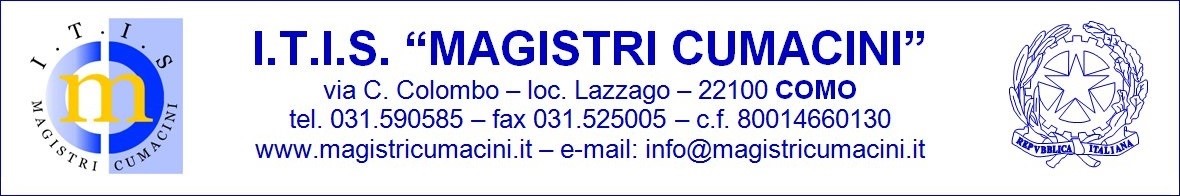 PROGRAMMA SVOLTOANNO SCOLASTICO 2023/2024PROGRAMMA SVOLTOANNO SCOLASTICO 2023/2024PROGRAMMA SVOLTOANNO SCOLASTICO 2023/2024DOCENTEM.SCOCCIANTIMATERIACOMPLEMENTI DI MATEMATICACLASSE4CAT1Numeri: I numeri complessiLa definizione di numero immaginario.Le operazioni con i numeri immaginari: addizione e sottrazione, moltiplicazione e divisione, potenza. I  numeri complessi: definizione, confronto di numeri complessi, modulo di un numero complesso.I numeri complessi coniugati e complessi opposti. Il calcolo con i numeri complessi: l’addizione, la sottrazione, la moltiplicazione, il reciproco, la divisione, la potenza.La  rappresentazione geometrica dei numeri complessi: il piano di Gauss, i vettori e i numeri complessi, le coordinate polari.La  forma trigonometrica di un numero complesso e operazioni tra numeri complessi in forma trigonometrica. Le radici n-esime dell’unità, le radici n-esime di un numero complesso, la risoluzione delle equazioni di II grado in C.La  forma esponenziale di un numero complesso e operazioni tra numeri complessi in forma esponenziale.Calcolo combinatorio:Che cosa è il calcolo combinatorio.Il principio fondamentale del calcolo combinatorio.Disposizioni semplici e con ripetizione.Permutazioni semplici e con ripetizione.La funzione fattoriale e le sue proprietà.Combinazioni semplici e con ripetizione.Il coefficiente binomiale. Calcolo delle probabilità:Esperimento aleatorio, spazio campionario ed eventi.Operazioni tra eventi.Concezione classica di probabilità.Evento contrario.Probabilità e calcolo combinatorio.Probabilità dell’unione di due eventi.Probabilità dell’evento contrario.Probabilità condizionata. Probabilità composte ed eventi indipendenti. Numeri: I numeri complessiLa definizione di numero immaginario.Le operazioni con i numeri immaginari: addizione e sottrazione, moltiplicazione e divisione, potenza. I  numeri complessi: definizione, confronto di numeri complessi, modulo di un numero complesso.I numeri complessi coniugati e complessi opposti. Il calcolo con i numeri complessi: l’addizione, la sottrazione, la moltiplicazione, il reciproco, la divisione, la potenza.La  rappresentazione geometrica dei numeri complessi: il piano di Gauss, i vettori e i numeri complessi, le coordinate polari.La  forma trigonometrica di un numero complesso e operazioni tra numeri complessi in forma trigonometrica. Le radici n-esime dell’unità, le radici n-esime di un numero complesso, la risoluzione delle equazioni di II grado in C.La  forma esponenziale di un numero complesso e operazioni tra numeri complessi in forma esponenziale.Calcolo combinatorio:Che cosa è il calcolo combinatorio.Il principio fondamentale del calcolo combinatorio.Disposizioni semplici e con ripetizione.Permutazioni semplici e con ripetizione.La funzione fattoriale e le sue proprietà.Combinazioni semplici e con ripetizione.Il coefficiente binomiale. Calcolo delle probabilità:Esperimento aleatorio, spazio campionario ed eventi.Operazioni tra eventi.Concezione classica di probabilità.Evento contrario.Probabilità e calcolo combinatorio.Probabilità dell’unione di due eventi.Probabilità dell’evento contrario.Probabilità condizionata. Probabilità composte ed eventi indipendenti. Numeri: I numeri complessiLa definizione di numero immaginario.Le operazioni con i numeri immaginari: addizione e sottrazione, moltiplicazione e divisione, potenza. I  numeri complessi: definizione, confronto di numeri complessi, modulo di un numero complesso.I numeri complessi coniugati e complessi opposti. Il calcolo con i numeri complessi: l’addizione, la sottrazione, la moltiplicazione, il reciproco, la divisione, la potenza.La  rappresentazione geometrica dei numeri complessi: il piano di Gauss, i vettori e i numeri complessi, le coordinate polari.La  forma trigonometrica di un numero complesso e operazioni tra numeri complessi in forma trigonometrica. Le radici n-esime dell’unità, le radici n-esime di un numero complesso, la risoluzione delle equazioni di II grado in C.La  forma esponenziale di un numero complesso e operazioni tra numeri complessi in forma esponenziale.Calcolo combinatorio:Che cosa è il calcolo combinatorio.Il principio fondamentale del calcolo combinatorio.Disposizioni semplici e con ripetizione.Permutazioni semplici e con ripetizione.La funzione fattoriale e le sue proprietà.Combinazioni semplici e con ripetizione.Il coefficiente binomiale. Calcolo delle probabilità:Esperimento aleatorio, spazio campionario ed eventi.Operazioni tra eventi.Concezione classica di probabilità.Evento contrario.Probabilità e calcolo combinatorio.Probabilità dell’unione di due eventi.Probabilità dell’evento contrario.Probabilità condizionata. Probabilità composte ed eventi indipendenti. TESTI IN ADOZIONE Colori della matematica EDIZIONE VERDESTATISTICA e CALCOLO delle PROBABILITA’Autori: Leonardo Sasso. Enrico ZoliEditore: DEA SCUOLAColori della matematica EDIZIONE VERDE vol. 3Autori: Leonardo Sasso. Enrico ZoliEditore: DEA SCUOLAData 22 maggio 2024firma Docentifirma Studenti